ПАСПОРТ ПРОГРАММЫПАСПОРТПрограммы комплексного развития транспортной инфраструктуры Родниковского сельского поселения Белореченского района Краснодарского края на 2017-2021 годы и на период до 2030 годаХАРАКТЕРИСТИКА СУЩЕСТВУЮЩЕГО СОСТОЯНИЯ ТРАНСПОРТНОЙ ИНФРАСТРУКТУРЫ РОДНИКОВСКОГО СЕЛЬСКОГО ПОСЕЛЕНИЯАнализ положения Краснодарского края в структуре пространственной организации Российской Федерации, анализ положения Родниковского сельского поселения в структуре пространственной организации субъектов Российской ФедерацииТранспортный комплекс Краснодарского края обеспечивает реализацию внешнеполитических и экономических интересов России в зоне черноморского и средиземноморского экономического сотрудничества, вносит существенный вклад в повышение «связности» территории страны. Краснодарский край является приграничной территорией и единственным выходом России к Черному морю. Морские порты края обеспечивают прямой выход через Азовское и Черное моря на важнейшие международные внешнеторговые пути и перерабатывают более 35 процентов внешнеторговых российских и транзитных грузов морских портов России, обслуживают около трети российского нефтеэкспорта. По территории края проходят важнейшие железнодорожные маршруты федерального значения, которые ориентированы в сторону морских международных портов края и курортов Черного и Азовского морей. Трубопроводный транспорт представлен международным нефтепроводом «Тенгиз – Новороссийск» и газопроводом «Россия – Турция» («Голубой поток»). Воздушный транспорт Краснодарского края представлен четырьмя аэропортами, два из которых являются международными (Краснодар, Сочи). Экономика Краснодарского края напрямую зависит от эффективности работы транспортной инфраструктуры. Автомобильные дороги общего пользования регионального или межмуниципального значения Краснодарского края составляют важнейшую часть транспортной инфраструктуры края. Сеть автомобильных дорог общего пользования регионального или межмуниципального значения, имеющая протяженность почти девять тысяч километров, обеспечивает перевозки промышленных и сельскохозяйственных грузов, работу морских портов, связь муниципальных образований между собой и с краевым центром, транспортную доступность курортных и туристических районов. Поэтому без надлежащего уровня их транспортно-эксплуатационного состояния невозможно повышение инвестиционной привлекательности края и достижение устойчивого экономического роста. Развитие портов и рекреационных зон на территории края приводит к изменению состава транспортного потока и росту интенсивности движения. Несмотря на высокое качество автомобильных дорог общего пользования регионального или межмуниципального значения Краснодарского края по сравнению с общероссийским, имеется немало острых проблем: недостаточная пропускная способность, особенно в крупных транспортных узлах, наличие оползневых участков и размывов в горной части края и характерная общероссийская проблема – низкие прочностные характеристики автомобильных дорог общего пользования. Из-за систематического недофинансирования автомобильных дорог общего пользования регионального или межмуниципального значения в последние годы, на сегодняшний день имеется существенное отставание объемов выполнения на них капитального ремонта и ремонта от объемов, вытекающих из межремонтных сроков, не могут быть выполнены в полной мере требования в части периодичности проведения видов работ по содержанию автомобильных дорог общего пользования и искусственных сооружений на них. Кроме региональных или межмуниципальных автомобильных дорог общего пользования, важнейшей частью транспортной инфраструктуры края являются автомобильные дороги общего пользования местного значения, которые обеспечивают движение грузопассажирских потоков как внутри населенных пунктов, так и в границах муниципальных районов и городских округов. Неудовлетворительное состояние улично-дорожной сети муниципальных образований Краснодарского края и отсутствие возможности у органов местного самоуправления финансировать даже в минимально допустимом объеме дорожные работы на автомобильных дорогах общего пользования местного значения являются сдерживающими факторами развития муниципалитетов и требуют оказания финансовой помощи за счет средств краевого бюджета. Транспортная структура муниципального образования Белореченский район представляет собой единый каркас (сеть автодорог), связывающий между собой территории населенных пунктов и производственные комплексы. В настоящее время прослеживается тенденция развития дорожного сервиса, происходит увеличение числа введенных в эксплуатацию автозаправочных и газозаправочных станций, а также объектов придорожного обслуживания. Транспортный комплекс Родниковского сельского поселения сформирован автомобильным транспортом и включает в себя: сеть автомобильных дорог различного значения, различные организации, осуществляющие деятельность по перевозкам пассажиров, грузов и функционированию транспортного комплекса. Развитие транспортной системы, повышение экологической безопасности при эксплуатации и содержании самоходных машин, а также обеспечение безопасности пассажиров легкового такси является необходимым условием реализации инновационной модели экономического роста и улучшения качества жизни населения. Несбалансированное и несогласованное развитие отдельных видов транспорта в условиях ограниченности инвестиционных ресурсов привело к их нерациональному соотношению в транспортном балансе. Основной планировочной осью существующей территориально-планировочной структуры поселения является федеральная автомобильная автомагистраль Майкоп – Усть-Лабинск – Кореновск, а также железная дорога Тихорецк-Туапсе и ответвление на Майкоп. По территории поселения проходит 5 автодорог регионального значения IV технической категории и одна дорога - III категории. Транспортная связь населенных пунктов с центром поселения, района, другими населенными пунктами осуществляется по автодорогам федерального и регионального значения, автодорогам местного значения. По территории поселения пролегает нефтепровод Тихорецк-Туапсе  . Железнодорожный, воздушный, речной транспорт на территории поселения не представлен. Поселение в целом имеет достаточную обеспеченность внешними транспортными связями. Социально-экономическая характеристика Родниковского сельского поселения, характеристика градостроительной деятельности, включая деятельность в сфере транспорта, оценка транспортного спросаКраткая характеристика поселенияРодниковское сельское поселение входит в состав муниципального образования Белореченский район и наделено статусом муниципального образования. Муниципальное образование Родниковское сельское поселение расположено в юго-восточной части Белореченского района. Родниковское сельское поселение расположено в юго-восточной части Белореченского района и граничит: на востоке – с Гиагинским районом и г. Майкоп Республики Адыгея; на юго-западе – с Южненским сельским поселением; на западе – с Белореченским городским поселением и Дружненским сельским поселением; на северо-западе – с Первомайским и Школьненским сельскими поселениями; на севере – со Школьненским сельским поселением. Административным центром Родниковского сельского поселения является поселок Родники. Поселок расположен в юго-западной части муниципального образования Родниковское сельское поселение в непосредственной близости от г. Белореченска. Территориально поселок находится между железнодорожной веткой на Майкоп и региональной автодорогой Белореченск–Ханская IV технической категории. По жилой территории поселка протекает река Келермес. В состав Родниковского сельского поселения входят 9 населенных пунктов: поселок Родники; поселок Восточный, поселок Садовый, поселок Степной, поселок МТФ № 1, поселок МТФ № 2, хутор Грушевый, хутор Подгорный, хутор Приречный. Количество жителей, по состоянию на 2016 год составило 7646 человек. Территорию поселения пересекает железная дорога Туапсе – Армавир и ответвление железнодорожной ветки на Майкоп, Апшеронск, АО «Еврохим-БМУ». Водные объекты представлены реками Белая, Псенафа, Келермес и балками. Территорию поселения пересекают магистральные нефтепровод «Тихорецк-Туапсе» и газопровод-отвод к ОАО «Еврохим-БМУ». На территории Родниковского поселения расположен один горный отвод месторождения глины и горные отводы месторождений песчано-гравийной смеси. В западной части поселения расположены свалка твердых бытовых отходов и очистные сооружения города Белореченска. Общая площадь земель Родниковского сельского поселения – 16827 га. КлиматСогласно климатическому районированию по СНиП 2, 01, 01-82, территория района относится к подрайону III Б, для которого характерны следующие природно-климатические факторы: среднемесячная температура воздуха в январе от –5ºС до +2ºС, в июле от +21ºС до +25ºС. Эти факторы определяют необходимую теплозащиту зданий и сооружений в холодный период и защиту от излишнего перегрева в тёплый период года. Годовой ход температуры воздуха характеризуется не очень значительной амплитудой средних месячных температур (25,1ºС), что говорит об умеренном климате. Средняя дата наступления отрицательных среднесуточных температур (зима) – 18 декабря, а окончания – 22 февраля. Период со средней суточной температурой выше 15ºС (лето) начинается 5 мая и заканчивается 29 сентября. Первые заморозки обычно наступают 20 сентября, после 10 апреля их, как правило, не бывает. Устойчивые морозы большой продолжительностью довольно редки. Продолжительность безморозного периода в среднем составляет 192 дня. Расчётная температура воздуха самой холодной пятидневки равна – 19ºС, средняя наиболее холодных суток – 23ºС. Зимняя вентиляционная температура составляет – 5ºС. Средняя глубина промерзания почвы равна , наибольшая – . Распределение осадков в течение года неравномерное. Амплитуда между самым засушливым месяцем (сентябрь) и самым дождливым (декабрь) составляет .  Относительная влажность воздуха имеет отчётливо выраженный годовой ход. Наибольшие значения отмечаются зимой, наименьшие летом. Минимальные значения относительной влажности приурочены к июлю-августу, максимальные – к январю. ГидрографияГлавными водными артериями равнины являются реки субмеридионального направления: Пшиш, Белая, Пшеха, Псенафа и др. Эти реки относятся к левобережным притокам реки Кубани и являются типичными горными реками. Водный режим этих рек неустойчивый. Питание их происходит за счет атмосферных осадков, снежников, ледников и грунтовых вод. Наиболее крупные реки берут начало на вершинах Главного и Бокового хребтов и впадают в р. Кубань с левого берега. Речная сеть предгорий расположена поперек горного склона и характеризуется хорошо выработанными долинами с широкими днищами и террасированными склонами. ПочвыНа территории Белореченского района почвенный покров представлен: черноземами выщелоченными среднегумусными и малогумусными сверхмощными и мощными; черноземами выщелоченными слитыми малогумусными сверхмощными; луговато-черноземными и лугово-черноземными; темно-серыми и серыми лесостепными и лесными почвами. В пойме рек Белая, Пшеха, Пшиш, Псенафа распространены аллювиальные луговые почвы, которые занимают выровненные и повышенные участки. Почвообразующей породой является слоистый аллювий. Дифференциация почвенного профиля на горизонты выражена слабо, механический состав слоев почвенного профиля неоднороден. Окраска гумусного слоя обычно серая, с оливковым оттенком, содержание гумуса не превышает 3-5%. Анализ экономической ситуацииМуниципальное образование Родниковское сельское поселение входит в состав Белореченского района – региона с высоким потенциалом развития: природно-ресурсным, промышленным, аграрным, туристско-рекреационным, лечебно-оздоровительным, достаточными демографическими и трудовыми ресурсами. В структуре базовых отраслей экономики Белореченского района основное место занимает промышленность, представленная химической, деревообрабатывающей, пищевой отраслями, промышленностью строительных материалов. Непосредственная близость Родниковского сельского поселения к г. Белореченску дает обширную базу для развития его населенных пунктов. В последние годы в экономике поселения наблюдаются сравнительно устойчивые темпы развития. Положительная динамика развития базовых отраслей экономики и их облагаемой базы является основой формирования бюджета, создает предпосылки для дальнейшего повышения уровня жизни населения. Основу экономического потенциала поселения составляют добыча и переработка нерудных материалов, сельское хозяйство, рынок потребительских услуг. Отсутствие на территории поселения предприятий, занимающихся переработкой сельскохозяйственной продукции, затрудняет сбытовую деятельность хозяйствующих субъектов, занимающихся ее производством. Также существует такая проблема как недостаточный контроль за разработкой разведанных месторождений. Данные факторы существенно сдерживают инвестиционное развитие поселения, и создает инвестиционные риски. Демографическая ситуация и анализ численности населенияПо состоянию на 2016 год численность населения в Родниковском сельском поселении составила 7646 человек. Численности населения в разрезе населенных пунктов представлена в таблице 2.1. Таблица 2.1Родниковское сельское поселение отличается от большинства муниципальных образований Белореченского района наличием на его территории высокого прироста численности населения. Устойчивые тенденции роста численности населения Родниковского сельского поселения в ретроспективе и относительная стабильность демографической ситуации в последние годы обусловлены сочетанием положительным естественным приростом с одной стороны, а с другой, - устойчивым механическим приростом населения. Прогнозирование численности населения Родниковского сельского поселения Белореченского района Краснодарского края было выполнено в составе Генерального плана Родниковского сельского поселения Белореченского района Краснодарского края. Предполагается, что рост численности населения может быть достигнут как за счет улучшения демографической ситуации (в рамках проводимой демографической политики на федеральном и региональном уровнях), так и за счет проведения эффективной миграционной политики (в части стимулирования трудовой иммиграции). Высокий среднегодовой миграционный приток населения может быть обусловлен тем, что: территориальное развитие г. Белореченска ограничено на юго-востоке железной дорогой, на северо-востоке автомагистралью федерального значения Майкоп – Усть-Лабинск – Кореновск, на юго-западе рекой Белой. Ближайшим населенным пунктом к городу является п. Родники. Это в свою очередь дает возможность в ближайшие годы разместить часть прирастающего населения г. Белореченска на территории п. Родники; в ближайшие годы планируется реализовать ряд инвестиционных проектов, требующих новых квалифицированных кадров. Прогнозирование численности населения выполнялось на период до 2030 г. Опираясь на заложенные тенденции и расчетные показатели демографической и миграционной активности была определена проектная численность населения Родниковского сельского поселения, которая к расчетному сроку составит 9485 человек. Прогноз численности населения сельского поселения в разрезе населенных пунктов, входящих в его состав выглядит следующим образом: Таблица 2.2Прогноз численности населения Родниковского сельского поселения в разрезе населенных пунктов, человек Обеспеченность объектами транспортной инфраструктуры предполагает реализацию ряда мероприятий, предусмотренных в муниципальных программах района, а также в документах территориального планирования сельского поселения. Документы территориального планирования Родниковского сельского поселения разработаны на расчетный срок до 2030 года. Последовательность выполнения мероприятий по территориальному планированию, их сроки, определяются органами местного самоуправления района исходя из складывающейся социально-экономической обстановки в районе, финансовых возможностей местного бюджета, сроков и этапов реализации соответствующих государственных программ Краснодарского края в части, затрагивающей территорию района, приоритетных национальных проектов, муниципальных программ Родниковского сельского поселения. С целью развития транспортной инфраструктуры сельского поселения предусматривается: оптимизация транспортных связей путем проектирования автодорог местного значения, основных и второстепенных улиц и дорог населенных пунктов; строительство улиц и дорог для обслуживания проектируемых функциональных зон; организация безопасных пешеходных переходов; увеличение доли автодорог с твердым покрытием является первоочередным мероприятием по совершенствованию транспортной инфраструктуры поселения; установка дорожных знаков и нанесение разметки по ул. Рождественской в п. Родники; установка дорожных знаков и нанесение разметки по ул. Офицерской в п. Родники; асфальтирование ул. Центральной в п. Родники; выполнение работ по ремонту дорог, ремонту (устройству) тротуаров; обустройство пешеходных переходов; нанесение дорожной разметки; реконструкция остановочных площадок и павильонов – 25 ед.; установка новых дорожных знаков; введение дифференциации улично-дорожной сети, с учётом функционального назначения улиц и дорог, интенсивности движения транспорта на отдельных участках и положения улиц в транспортной схеме сельского поселения. Принятые генеральным планом проектные решения необходимо применить в рабочем проектировании с учетом возможного уточнения параметров и характеристик проектируемого объекта транспортной инфраструктуры. Характеристика функционирования и показатели работы транспортной инфраструктуры по видам транспортаПассажирские перевозки автомобильным транспортомОхват населенных пунктов Родниковского сельского поселения транспортным обслуживанием маршрутами регулярного сообщения составляет 100%. Пассажирские перевозки осуществляет ООО «ТОН». Общее количество остановочных пунктов, расположенных на территории Родниковского сельского поселения составляет 25 единиц. В таблице 2.3 представлена информация по пригородным маршрутам регулярного сообщения. Таблица 2.3Показатели деятельности автомобильного транспорта по муниципальным пассажирским маршрутам регулярных перевозок представлены в таблице 2.4. Таблица 2.4В существующих социально-экономических условиях основными направлениями развития в сфере регулярных пассажирских перевозок будут являться: оптимизация транспортной сети, расширение географии маршрутов; повышение качества обслуживания населения (внедрение информационных технологий в автомобильном транспорте (АСУ-Т, мобильное приложение, электронное табло), обновление парка подвижного состава, в том числе с приобретением транспортных средств с улучшенными экологическими характеристиками, обеспечение доступности транспортных услуг для маломобильных групп населения, обустройство остановочных пунктов). Реализация мероприятий позволит создать на территории Родниковского сельского поселения маршрутную сеть, удовлетворяющую потребности населения в передвижении, сформированную на условиях добросовестной конкуренции при минимальном уровне субсидий из бюджета муниципального района. Пассажирские перевозки железнодорожным транспортомПо границе сельского поселения проходит железная дорога, но на территории населенных пунктов Родниковского сельского поселения отсутствуют объекты железнодорожного транспорта. Поэтому в общем транспортном узле не предполагается наличия железнодорожного транспорта. Перевозки воздушным транспортомНа территории населенных пунктов Родниковского сельского поселения отсутствуют объекты воздушного транспорта. В общем транспортном узле не предполагается наличия воздушного транспорта. Перевозки водным транспортомГидрографическая сеть поселения представлена реками Пшиш, Белая, Пшеха, Псенафа, Келермес и др., которые не являются судоходными. В общем транспортном узле не предполагается наличия речного транспорта. Характеристика сети дорог Родниковского сельского поселения, параметры дорожного движения, оценка качества содержания дорогАвтодорожная сеть поселения состоит из автодорог местного и регионального значения, которые имеют асфальтобетонное и щебеночное покрытие проезжей части. По территории Родниковского сельского поселения проходит федеральная автодорога «Майкоп – Усть-Лабинск – Кореновск»; региональные автодороги: «Белореченск – Родники», «Белореченск – Ханская», «Белореченск – Гиагинская», «Белореченск – Грушевый», «Родники – Приречный», подъезд к п. Восточный. Показатели дорожной сети Родниковского сельского поселения представлены в таблице 2.5. Таблица 2.5Улично-дорожная сеть Родниковского сельского поселенияСуществующая транспортная схема населенных пунктов представлена регулярной сеткой улиц и дорог. Для движения пешеходов в населенных пунктах тротуары предусмотрены только вдоль основных улиц. В остальной части населенных пунктов пешеходное движение осуществляется по проезжей части улицы, что вызывает небезопасную обстановку на дорогах и может привести к возникновению ДТП. Общая протяженность улично-дорожной сети составляет 43,611 км. Соотношение дорог по типам покрытия приведено в таблице 2.6. Таблица 2.6Анализ интенсивности движения транспортных средств показывает, что за последние годы она стабильно растет. Это можно объяснить подъемом экономики, большим объемом перевозок грузов из стран Ближнего Востока и Черноморского бассейна. Следует отметить, что произошли изменения в составе движения. Резко возросла доля пассажирского транспорта - до 63-73%. Доля грузовых автомобилей уменьшилась до 18-35%. Но за счет резкого увеличения в потоке доли автомобилей большой грузоподъемности произошло увеличение средней грузоподъемности по дорогам края. Оценка качества содержания дорог - удовлетворительное. Основными недостатками улично-дорожной сети в поселении являются: отсутствуют подъезды с капитальным типом покрытия к объектам инженерной инфраструктуры, ритуального и коммунально-складского назначения; неудовлетворительное технико-эксплуатационное состояние улиц: отсутствие или плохое состояние капитального покрытия. В замене нуждается 30% км дорог с асфальтовым покрытием проезжих частей; отсутствие тротуаров, в результате чего пешеходное движение происходит по проезжим частям улиц, что влечет за собой повышение риска возникновения дорожно-транспортных происшествий. Анализ состава парка транспортных средств и уровня автомобилизации в Родниковском сельском поселении, обеспеченность парковками (парковочными местами)Уровень автомобилизации в Родниковском сельском поселении на 2016 год составил 500 автомобиля на 1000 жителей. Высокий уровень автомобилизации может быть обусловлен прохождением по территории поселения федеральной автодороги «Майкоп – Усть-Лабинск – Кореновск»; региональных автодорог: «Белореченск – Родники», «Белореченск – Ханская», «Белореченск – Гиагинская», «Белореченск – Грушевый», «Родники – Приречный», подъезд к п. Восточный, а также близостью районного центра – г. Белореченск. Хранение индивидуального транспорта осуществляется на территории приусадебных участков жилых домов, а также на придомовых территориях. Ввиду отсутствия многоквартирного малоэтажного и среднеэтажного жилья размещение гаражей индивидуального транспорта не требуется. Проектирование и обустройство парковочных площадок на территории населенных пунктов Родниковского сельского поселения на перспективу не предусматривается. Характеристика работы транспортных средств общего пользования, включая анализ пассажиропотокаХарактеристика пассажирских перевозок представлена в таблице 2.9. Таблица 2.9Оценить пассажирооборот невозможно из-за отсутствия данных. Характеристика условий пешеходного и велосипедного передвиженияВ соответствии со Сводом правил СП 42.13330.2011 «Градостроительство. Планировка и застройка городских и сельских поселений» затраты времени в городах от мест проживания до мест работы для 90% трудящихся при численности населения 100 тыс. жителей и менее не должны превышать зону пешей доступности, что применительно к населенным пунктам Родниковского сельского поселения, данные мероприятия выполняются. Для движения пешеходов тротуары предусмотрены только вдоль основных улиц. В остальной части станицы, а также в остальных населенных пунктах пешеходное движение осуществляется по проезжей части улицы, что вызывает небезопасную обстановку на дорогах и может привести к возникновению ДТП. Велосипедное движение в населенных пунктах осуществляется в неорганизованном порядке. Отсутствуют выделенные велосипедные дорожки. Места для хранения велосипедов отсутствуют. Характеристика движения грузовых транспортных средств, оценка работы транспортных средств коммунальных и дорожных служб, состояние инфраструктуры для данных транспортных средствНеобходимо отметить что грузовые транспортные средства занимают незначительную долю в общих автомобильных перевозках в Родниковском сельском поселении. Информация по грузовым автомобильным перевозкам внутри поселения представлена в таблице 2.10. Таблица 2.10Содержанием улично-дорожной сети в населенных пунктах Родниковского сельского поселения занимается Администрация Родниковского сельского поселения. Содержание автомобильных дорог межмуниципального значения на территории Родниковского сельского поселения осуществляет ДСУ-7 Белореченск, ДСУ-3 Майкоп. Информация по местам хранения транспорта представлена в таблице 2.11. Таблица 2.11Анализ уровня безопасности дорожного движенияИнформация о зарегистрированных дорожно-транспортных происшествиях за 2015-2016 гг. отсутствует. Информация о количестве установленных дорожных знаков, расположенных на территории Родниковского сельского поселения отсутствуют. Для поддержания безопасности дорожного движения предлагается проведение дополнительных мероприятий: ежегодное обустройство пешеходного перехода; установка новых дорожных знаков; развитие профилактических мероприятий, акций по повышению безопасности дорожного движения, проведение сплошных выборочных проверок. Оценка уровня негативного воздействия транспортной инфраструктуры на окружающую среду, безопасность и здоровье населенияАтмосферный воздухКачество атмосферного воздуха является одним из основных показателей окружающей среды, влияющим на здоровье людей. Его показатели меняются в зависимости от сезона и от приземных инверсий. В переходные сезоны (весной и осенью) устанавливается устойчивый перенос воздуха. Поэтому весной и осенью (апрель - май, октябрь - ноябрь) повторяемость умеренных и сильных ветров значительно увеличивается, застойных процессов не происходит и, как следствие, не накапливаются загрязняющие вещества в воздухе. Зимой (особенно в декабре - январе) преобладает антициклональный тип погоды со слабыми ветрами, инверсиями и, как следствие, туманами. Такие процессы препятствуют перемешиванию воздуха и способствуют накоплению загрязняющих веществ в приземном слое атмосферы. Летом, несмотря на малоподвижность атмосферной циркуляции и частное образование туманов и инверсий в приземном слое, длительные застойные процессы, приводящие к устойчивым периодам загрязнения приземного воздуха, происходят реже. Днем термическая конвекция создает турбулентность воздуха, что приводит к рассеиванию загрязняющих веществ в приземном слое. Дожди также способствуют очищению воздуха. В целом для улучшения качества атмосферного воздуха сельского поселения генеральным планом предложены следующие мероприятия: разработка проектов установления санитарно-защитных зон для источников загрязнения атмосферного воздуха; организация воздухоохранных мероприятий, включающих в себя оснащение специальными фильтрами очистки и улавливания загрязняющих веществ на всех объектах, оказывающих негативное влияние на состояние атмосферного воздуха;создание, благоустройство санитарно-защитных зон предприятий и других источников загрязнения атмосферного воздуха, водоемов, почвы;благоустройство, озеленение улиц и населенных пунктов в целом. В отдельные периоды, когда метеорологические условия способствуют накоплению загрязняющих веществ в атмосфере, концентрации отдельных вредных веществ могут резко возрасти. Чтобы в эти периоды не допускать возникновения высокого уровня загрязнения воздуха, необходимо кратковременное сокращение выбросов загрязняющих веществ. Предупреждения о повышении уровня загрязнения воздуха в связи с ожидаемыми неблагоприятными метеорологическими условиями составляют в прогностических подразделениях Росгидромета. Мероприятия на период наступления НМУ разрабатываются совместно с предприятием при разработке проектной документации для каждого объекта. Водные объектыЗагрязнение поверхностных вод происходит за счет сброса хозяйственно-бытовых стоков и смыва поверхностных стоков с территорий населенных пунктов и производственных площадок. Генеральным планом предусмотрены следующие мероприятия по восстановлению и предотвращению загрязнения водных объектов: разработка проектов организации водоохранных зон и прибрежных защитных полос рек, протекающих по территории сельского поселения; расчистка прибрежных территорий рек; прекращение сброса неочищенных сточных вод на рельеф, в реки; организация контроля уровня загрязнения поверхностных и грунтовых вод; строительство канализационных очистных сооружений; мониторинг степени очистки сточных вод на канализационных очистных сооружениях; разработка проекта установления границ поясов ЗСО подземных источников водоснабжения. Характеристика существующих условий и перспектив развития и размещения транспортной инфраструктуры Родниковского сельского поселенияВ генеральном плане Родниковского сельского поселения определены основные планируемые зоны развития, планируемые микрорайоны развития, пункты остановочных площадок, возможные направления развития улично-дорожной сети, перечень к реконструкции, сохранению и проектированию улиц. В настоящее время на территории Родниковского сельского поселения расположены следующие объекты транспортной инфраструктуры: 25 остановочных площадок, 4 АЗС, 1 АГЗС, 1 СТО. На территории населенных пунктов размещение объектов транспортной инфраструктуры не предусмотрено из-за отсутствия необходимости. В улично-дорожной сети предусматривается выполнение работ по ремонту дорог, ремонту (устройству) тротуаров, а также реконструкции существующих дорог, включая поселковые дороги, главные улицы, главные и второстепенные улицы в жилой застройке. Предусматриваются мероприятия по увеличению протяженности улично-дорожной сети. Проектом генерального плана Родниковского сельского поселения предусмотрены следующие изменения во внешней транспортной сети на территории поселения: оптимизация транспортных связей путем проектирования автодорог местного значения, основных и второстепенных улиц и дорог населенных пунктов; строительство улиц и дорог для обслуживания проектируемых функциональных зон; повышение качества обслуживания путем строительства современных комплексов придорожного обслуживания вдоль основных транспортных артерий; увеличение доли автодорог с твердым покрытием является первоочередным мероприятием по совершенствованию транспортной инфраструктуры станицы; установка дорожных знаков и нанесение разметки по ул. Рождественской в п. Родники; установка дорожных знаков и нанесение разметки по ул. Офицерской в п. Родники; асфальтирование ул. Центральной в п. Родники; выполнение работ по ремонту дорог, ремонту (устройству) тротуаров. Хранение индивидуального транспорта осуществляется на территории приусадебных участков жилых домов, а также на придомовых территориях. Ввиду отсутствия многоквартирного малоэтажного и среднеэтажного жилья размещение гаражей индивидуального транспорта не требуется. Проектирование и обустройство парковочных площадок на территории населенных пунктов Родниковского сельского поселения на перспективу не предусматривается. Для пешеходного движения проектом предусмотрено устройство тротуаров. С целью минимизации ДТП предусматривается обустройство пешеходных переходов. Оценка нормативно-правовой базы, необходимой для функционирования и развития транспортной инфраструктуры Родниковского сельского поселенияПри анализе оценки нормативно-правовой базы необходимо исходить из того, что приняты и реализуются ряд основополагающих документов для развития транспортной отрасли: Транспортная стратегия Российской Федерации на период до 2030 года в редакции распоряжения Правительства РФ от 22.11.2008 № 1734-р (ред. от 11.06.2014) «О Транспортной стратегии Российской Федерации»; Стратегия социально-экономического развития муниципального образования Белореченский район до 2020 года утвержденная решением Совета муниципального образования Белореченский район №464 от 27.07.2012 г.; Генеральный план Родниковского сельского поселения Белореченского района Краснодарского края; Схема территориального планирования муниципального образования Белореченский район. В соответствии с Постановлением коллегии Министерства Транспорта Российской Федерации от 11 декабря 2015 года № 4 в 2017 году требуется разработать стратегию развития транспортной инфраструктуры, которая будет являться составной частью и практической реализацией стратегии Транспортная стратегия Российской Федерации на период до 2030 года. При реализации положений мероприятий, предлагаемых в данной программе возможно внесение изменений в части планировочных решений в новых микрорайонах. Оценка финансирования транспортной инфраструктурыВ рамках разрабатываемой программы комплексного развития транспортной инфраструктуры Родниковского сельского поселения предусматривается реализация и финансирование затрат на реконструкцию улично-дорожной сети, реконструкцию и строительство прочих объектов транспортной инфраструктуры, которые позволят существенно улучшить состояние транспортной инфраструктуры сельского поселения и добиться опережающего роста транспортной инфраструктуры для создания экономических предпосылок для расширения инвестиционного потенциала и создания экономических возможностей по организации нового бизнеса и производств на территории Родниковского сельского поселения. В целом, необходимо отметить, что финансирование транспортной инфраструктуры Родниковского сельского поселения ограничено отсутствием целевого финансирования в условиях значительного износа объектов транспортной инфраструктуры. По объектам улично-дорожной сети недофинансирование еще значительнее, но оценить объем недофинансирования затруднительно по причине того, что проблема носит общероссийский характер. Кроме того, объекты улично-дорожной сети значительно изношены, и комплексно решить проблемы поможет лишь проектный подход в рамках целевого общероссийского проекта, с определением базового года и принятием соответствующих нормативов по содержанию улично-дорожной сети и утверждения межремонтных сроков на улично-дорожную сеть местного значения, уточнения категорий дорог, внутриквартальных проездов, четким законодательным определением и делением дорог по принадлежности. При разработке муниципальной программы на временные периоды до 2030 года данные мероприятия будут утверждены в действующих ценах на момент принятия программы. ПРОГНОЗ ТРАНСПОРТНОГО СПРОСА, ИЗМЕНЕНИЯ ОБЪЕМОВ И ХАРАКТЕРА ПЕРЕДВИЖЕНИЯ НАСЕЛЕНИЯ И ПЕРЕВОЗОК ГРУЗОВ НА ТЕРРИТОРИИ РОДНИКОВСКОГО СЕЛЬСКОГО ПОСЕЛЕНИЯПрогноз социально-экономического и градостроительного развития Родниковского сельского поселенияПрогнозные темпы экономического и градостроительного развития Родниковского сельского поселения указаны в документах территориального планирования. Прогноз социально-экономического развития разработан на основе различных комплексных и целевых программ социально-экономического развития, а также схем территориального планирования Краснодарского края и Белореченского района, с учетом стратегических направлений, инвестиционных проектов и предложений Родниковского сельского поселения. В программе социально-экономического развития Родниковского сельского поселения Белореченского района в соответствии с целью определены основные задачи ее достижения: развитие инфраструктуры муниципального образования; рост налоговых поступлений в местный бюджет, заработной платы; наращивание производства продукции в агропромышленном комплексе; повышение эффективности производства перерабатывающей отрасли промышленности, рост конкурентоспособности и расширение ассортимента производимых продуктов питания; развитие малого бизнеса; развитие сферы платных услуг; повышение культуры торговли и качества обслуживания. Генеральный план поселка Родники предусматривает дальнейшее развитие и совершенствование существующей территориально-планировочной структуры поселка. Поселок представляет собой компактное территориальное образование, расположенное вдоль железнодорожной ветки на Майкоп, по территории которого протекает река Келермес. Общественный центр поселка расположен в северо-западной части населенного пункта в непосредственной близости от города Белореченска. Проектом его предлагается реконструировать в первую очередь в плане благоустройства, озеленения, реконструкции существующих общественных зданий, расширения сети предприятий общественного питания и торговли, в том числе летнего, а также пунктов бытового обслуживания. Здание, в котором в настоящее время располагаются существующие Дом культуры, библиотека и школа №31, находится в аварийном состоянии и подлежит сносу. Для расширения структуры обслуживания на перспективу проектом предусмотрено строительство Дома Культуры, летнего кинотеатра, спортивного комплекса с бассейном и открытыми спортивными площадками, под который выполнен отвод территории. Здание школы №31, расположенное около сбербанка, предлагается реконструировать в музей и библиотеку. Генеральным планом предусмотрено увеличение отведенной территории, а также размещение сквера, школы искусств и часовни. Вдоль ул. Промышленной на свободной от застройки территории проектом предлагается размещение крытого рынка из легких пространственных конструкций. Для обеспечения нормативных радиусов обслуживания генеральным планом запроектированы общественные центры в юго-западной и юго-восточной частях поселка. В центре населенного пункта вокруг водного зеркала озер, образованных рекой Келермес, предусмотрено размещение спортивно-оздоровительного центра и стадиона. В состав проектируемых зон отдыха и зеленых насаждений общего пользования входят благоустраиваемый существующий сквер, проектируемые скверы в зоне общественных центров, лесопарк, базы отдыха, озеленение прибрежной защитной полосы вдоль реки Келермес и его притоков. Проектом предусмотрено максимальное сохранение существующего капитального жилищного фонда, его реконструкция и благоустройство согласно действующим нормам и современным требованиям при полном оснащении инженерным оборудованием. На первую очередь развития генерального плана до 2020 года проектируемая жилая застройка предусмотрена согласно проекту планировки и представлена индивидуальной с приусадебными участками, блокированной двухквартирной и секционной малоэтажной жилой застройкой. На расчетный срок предусмотрено развитие индивидуальной жилой застройки с приусадебными участками в западном направлении. На территории поселка Родники проектом предусмотрены: строительство бани, прачечной и химчистки; строительство пожарного депо на 6 автомашин согласно требованиям приложения 7 НПБ 101-95 на свободной от застройки территории в западной части поселка; строительство завода по розливу воды на западной окраине поселка. Между железной дорогой и федеральной трассой предусмотрено развитие объектов дорожного сервиса: гостиниц, рынков, ресторанов, станций технического обслуживания, автозаправочных станций и т.д. Поселок Степной. В связи с развитой сетью объектов обслуживания поселка к проектируемым мероприятиям относятся в первую очередь инженерная подготовка территории, благоустройство центральной части населенного пункта и создание зеленой зоны отдыха в проектируемом сквере с организацией спортивных площадок и мест тихого отдыха. На свободной от застройки территории предлагается размещение общественного центра обслуживания с минимально необходимым составом обслуживающих функций: магазин товаров повседневного спроса, пункты бытового обслуживания, аптека, отделение банка, кафе. Мероприятия по организации территориальной структуры поселка – это резервирование не занятых застройкой земельных участков в южном направлении для размещения индивидуальных домов на первую очередь, расчетный срок и на далекую перспективу; сохранение (реконструкция) и усовершенствование технологии сельскохозяйственных предприятий производственной зоны на севере поселка для соблюдения нормативных размеров СЗЗ, развитие производственного блока на юге поселка вдоль трассы «Белореченск – Гиагинская», создание развитой инфраструктуры инженерного обеспечения. Поселок Садовый. Проектом предлагается размещение общественного центра обслуживания с минимально необходимым составом обслуживающих функций: магазин товаров повседневного спроса, отделение почтовой связи, пункты бытового обслуживания, аптека, сквер, спортивные площадки на свободной от застройки территории в юго-восточном направлении поселка. Также предусмотрено строительство детского сада с начальной школой. Развитие жилой застройки на первую очередь предусмотрено в существующих границах населенного пункта в северном направлении, на расчетный срок и далекую перспективу зарезервированы территории в юго-западном направлении от существующей застройки. Часть существующей жилой застройки попадает в охранную зону от газопровода-отвода к ОАО «Еврохим-БМУ» и является зоной строгого строительного режима. Предприятия среди жилой застройки сохраняются, необходимо выполнить мероприятия по организации СЗЗ и т.п. Проектом предусмотрены территории для развития производственных предприятий по добыче и переработке гравия и песка в северном направлении от поселка. Поселок МТФ №1 колхоза имени Ленина. Все население поселка проживает в домах барачного типа, которые генеральным планом рекомендуется постепенно по мере амортизации заменить на малоэтажную секционную жилую застройку. На расчетный срок и перспективу предусмотрена территория для размещения индивидуальной жилой застройки с приусадебными участками. Так как в поселке полностью отсутствуют объекты обслуживания, проектом предусмотрено размещение общественного центра с необходимым составом обслуживающих функций: магазин товаров повседневного спроса, отделение почтовой связи, банка, пункты бытового обслуживания, аптека; а также сквер, спортивные площадки, детский сад с начальной школой, фельдшерско-акушерский пункт. К северу от проектируемой жилой застройки сохранены существующие предприятия и предусмотрена территория для размещения новых предприятий 3-5 класса. По желанию заказчика в проектные границы поселка также включены земли в  к северо-востоку от жилой застройки для развития производственной зоны и размещения новой свалки твердых бытовых отходов, рассчитанной на весь район, и земли в  к югу от поселка для объектов дорожного сервиса. Развитие поселка Восточный предусмотрено в северо-западном направлении вдоль автодороги регионального значения подъезд к п. Восточный. Из объектов обслуживания проектом предусмотрено размещение общественного центра в составе: магазины, отделение связи, банка, бытового обслуживания, аптека, сквер. Благоустройству подлежит существующее футбольное поле. Около пруда сохраняется база отдыха. Производственная зона сформирована на базе существующих полевого стана и зернотока, реконструируемой молочно-товарной фермы к юго-востоку от существующей застройки. Возможно размещение новых предприятий 4-5 класса на зарезервированных в этих целях территориях. Согласно пожеланию заказчика проектом предусмотрено включение в проектные границы поселка Восточного СОТ «Железнодорожник», земель между региональной автодорогой подъезд к п. Восточный, федеральной автодорогой «Майкоп – Усть-Лабинск – Кореновск» и железнодорожной веткой на Майкоп за исключением земель Гослесфонда. На вновь прирезаемых территориях генеральным планом предусмотрено размещение резервной жилой застройки на далекую перспективу, а также вдоль федеральной автомагистрали – объектов дорожного сервиса. Поселок МТФ №2 колхоза имени Ленина. Существующая жилая застройка поселка МТФ №2 представлена одним кварталом, к северо-востоку от которого до охранной зоны газопровода-отвода к ОАО «Еврохим-БМУ» отведена территория для проектируемой индивидуальной жилой застройки. Проектом предусмотрено размещение небольшого центра обслуживания в следующем составе: ФАП, магазин товаров повседневного спроса, пункт бытового обслуживания, аптека, отделение почтовой связи, детский сад с начальной школой. В юго-восточном и северо-западном направлениях от жилой застройки в проектных границах до планировочных ограничений: федеральной автомагистрали, полосы отвода железной дороги и охранной зоны газопровода – предусмотрено развитие производственной зоны. Вдоль автодороги «Майкоп – Усть-Лабинск – Кореновск» отведена полоса для размещения объектов дорожного сервиса. Хутора Подгорный и Грушевый имеют одну общую улицу. Развитие х. Подгорного предусмотрено в существующих границах: в юго-западном направлении – жилой застройки с небольшим общественным центром и сквером, в западном направлении – производственной зоны. Реконструкции подлежат свинотоварная и овцеводческая фермы (с сокращением поголовья до 100 голов с целью соблюдения санитарных норм). Развитие жилой застройки х. Грушевого предусмотрено проектом в западном и юго-западном направлениях с целью образования единого компактного жилого массива с х. Подгорным. С этой же целью отведена территория на западной окраине хутора для развития производственной зоны. В юго-восточном направлении изменена граница населенного пункта, в которую включены земли для развития производственного блока предприятий по добыче и переработке песчано-гравийной смеси. Вдоль въездной дороги в хутор проектом предусмотрены территории для размещения сквера со спортивными площадками, детского сада, общественного центра с необходимыми объектами обслуживания населения. Предусматривается строительство нового здания клуба. На землях населенного пункта к югу от существующего кладбища предусмотрено расширение его территории.Хутор Приречный. В хуторе Приречный в настоящее время объекты обслуживания отсутствуют, поэтому генеральным планом зарезервирована территория для размещения небольшого центра обслуживания, состоящего из магазина товаров повседневного спроса, аптеки, отделения почтовой связи, банка, а также для сквера с детскими площадками, детского сада с начальной школой и фельдшерско-акушерского пункта. Развитие жилой застройки предусмотрено в юго-восточном направлении и частично для резервной жилой застройки – в северо-западном. Производственная зона получила свое развитие в северном, северо-восточном и восточном направлениях вплоть до автодороги «Белореченск – Ханская». В существующих границах хутора размещена инвестиционная площадка – завод по розливу питьевой воды. Размещение новой застройки большинства населенных пунктов поселения планируется на землях сельскохозяйственного назначения, включаемых в проектную границу. При этом необходимо поэтапное изменение вида землепользования в установленном законом порядке в соответствии с этапами строительства, определенными генеральным планом. Генеральным планом предполагается, что объемы нового жилищного строительства на территории Родниковского сельского поселения должны достигнуть такого уровня, чтоб могли обеспечить ввод жилья на душу населения к 2020 году – , к 2030 году – 1,05 м2. Для достижения уровня средней обеспеченности  на одного жителя необходимо доведение общего количества жилищного фонда к 2030 году до 271,6 тыс. м2. Численность населения к 2030 году по Родниковского сельскому поселению составит 9485 человек. Численность населения в разрезе населенных пунктов сельского поселения представлена в таблице 2.2. Прогноз транспортного спроса Родниковского сельского поселения, объемов и характера передвижения населения и перевозок грузов по видам транспортаПри прогнозировании и построении транспортной модели учитывались прогноз численности населения, деловая активность региона, была построена многофакторная модель, по итогам которой сформированы прогнозы по развитию ключевых отраслей транспортного спроса населения на услуги транспортного комплекса. Кроме того, учитывалось, что инфраструктура транспортного комплекса в свою очередь должна расти опережающими темпами вслед за транспортным спросом. Прогноз сценарных условий развития транспортного комплекса Родниковского сельского поселения разработан на основании сценарных условий, основных параметров прогноза социально – экономического развития Российской Федерации. Для развития транспортного комплекса предлагается 3 сценария на вариантной основе в составе двух основных вариантов – вариант 1 (базовый) и вариант 2 (умеренно-оптимистичный) и варианта 3 (экономически обоснованный) предлагаемого к реализации с учетом всех перспектив развития как сельского поселения, так и района в целом. Варианты 1, 2 прогноза разработаны на основе единой гипотезы внешних условий. Различие вариантов обусловлено отличием моделей поведения частного бизнеса, перспективами повышения его конкурентоспособности и эффективностью реализации государственной политики развития. Вариант 1 (базовый). Предполагается сохранение инерционных трендов, сложившихся в последний период, консервативную инвестиционную политику частных компаний, ограниченные расходы на развитие компаний инфраструктурного сектора, при стагнации государственного спроса. Также данным вариантом учитывается агрессивная внешняя среда сложившая, благодаря введенным санкциям и санкционной политике Европейского союза. Вариант 2 (умеренно-оптимистичный). На территории Родниковского сельского поселения предполагается проведение более активной политики, направленной на снижение негативных последствий, связанных с ростом геополитической напряженности, и создание условий для более устойчивого долгосрочного роста. Сценарий характеризует развитие экономики в условиях повышения доверия частного бизнеса, применения дополнительных мер стимулирующего характера, связанных с расходами бюджета по финансированию новых инфраструктурных проектов, поддержанию кредитования наиболее уязвимых секторов экономики, увеличению финансирования развития человеческого капитала. Сценарий характеризуется ростом экономической активности транспортных и пассажирских перевозок, увеличение деловой активности, предполагает также дальнейшие инвестиции предприятий нефтедобывающего комплекса в разработку новых месторождений. Вариант 3 (экономически обоснованный). На территории поселения предполагается проведение более активной политики, направленной на снижение негативных последствий, связанных с ростом геополитической напряженности, и создание условий для более устойчивого долгосрочного роста. Сценарий характеризует развитие экономики в условиях повышения доверия частного бизнеса, применения дополнительных мер стимулирующего характера, связанных с расходами бюджета по финансированию новых инфраструктурных проектов, поддержанию кредитования наиболее уязвимых секторов экономики, увеличению финансирования развития человеческого капитала. Сценарий предполагает комплексную реализацию основных мероприятий по развитию улично-дорожной сети в Родниковского сельском поселении, предполагает рост транспортной инфраструктуры опережающими темпами, расширение индивидуального жилищного строительства, развитие инфраструктуры пассажирских перевозок. Прогнозные показатели деятельности транспорта по видам представлены в таблицах 3.1-3.4. Таблица 3.1Показатели деятельности автомобильного транспорта по муниципальным пассажирским маршрутам регулярных перевозокТаблица 3.2Показатели деятельности водного транспортаПримечание. Гидрографическая сеть поселения представлена реками Пшиш, Белая, Пшеха, Псенафа, Келермес и др., которые не являются судоходными. В общем транспортном узле не предполагается наличия речного транспорта. Таблица 3.3Показатели деятельности воздушного транспортаПримечание. На территории населенных пунктов Родниковского сельского поселения отсутствуют объекты воздушного транспорта. В общем транспортном узле не предполагается наличия воздушного транспорта. Таблица 3.4Показатели деятельности железнодорожного транспортаПримечание. По границе сельского поселения проходит железная дорога, но на территории населенных пунктов Родниковского сельского поселения отсутствуют объекты железнодорожного транспорта. Поэтому в общем транспортном узле не предполагается наличия железнодорожного транспорта. Прогноз развития транспортной инфраструктуры по видам транспортаПрогнозные значения развития транспортной инфраструктуры Родниковского сельского поселения до 2030 года представлены в таблице 3.5. Таблица 3.5Прогноз развития дорожной сети Участки автомобильных дорог местного значения, характеризуются средней интенсивностью движения, что позволяет обеспечить выполнение требований к пропускной способности, комфорту и безопасности участников дорожного движения. Внутрирайонные тенденции в развитии и совершенствовании сети муниципальных автомобильных дорог заключаются в необходимости решения вопросов по повышению конкурентоспособности, комплексной безопасности, улучшения инвестиционного климата, обеспечения возрастающей потребности населения района в мобильности, транспортной доступности автомобильных маршрутов. Важным направлением развития улично-дорожной сети Родниковского сельского поселения является приведение части дорог в соответствие с техническим регулированием и нормами установленными законодательством Российской Федерации. Прогноз развития дорожной сети в Родниковском сельском поселение до 2030 года представлен в таблице 3.6. Таблица 3.6Прогноз уровня автомобилизации, параметров дорожного движенияПрогнозные значения уровня автомобилизации до 2030 года, представлены в таблице 3.7. Таблица 3.7Прогноз показателей безопасности дорожного движенияПрогнозируется повышение уровня безопасности дорожного движения за счет реализации мероприятий по: капитальному ремонту, содержанию автомобильных дорог общего пользования местного значения; установке новых дорожных знаков; обустройству участков улично-дорожной сети пешеходными ограждениями; строительству и реконструкции сетей наружного освещения улично-дорожной сети. Прогнозные значения показателей безопасности дорожного движения по Родниковскому сельскому поселению до 2030 года представлены в таблице 3.8. Таблица 3.8Важным элементом повышения безопасности дорожного движения является развитие сервисов Интеллектуально-транспортных систем (ИТС). Необходимость создания ИТС в настоящее время стало понятным и не вызывает сомнений. В связи с необходимостью достаточно значительных финансовых и временных затрат на создание ИТС актуальным является вопрос выбора приоритетных сервисов ИТС, которые дадут наибольший эффект для улучшения функционирования транспортных систем населенных пунктов, что в итоге и является главной целью создания ИТС. Стоит отметить, что на территории Родниковского сельского поселения не целесообразно развивать ИТС в полном объеме, т.к. населенные пункты не имеют высокую интенсивность движения и загруженность дорог. Прогноз негативного воздействия транспортной инфраструктуры на окружающую среду и здоровье населенияУчитывая мировой опыт в области охраны окружающей среды программой предусмотрен ряд организационно-распорядительных решений, который позволит значительно снизить негативное воздействие по видам транспорта: автомобильный транспорт: оборудование мест стоянок автомобилей соответствующими местами утилизации жидких и твердых бытовых отходов, что исключает попадание материалов в реку и загрязнение почвы в местах хранения автомобилей; с целью снижения выбросов в режиме холостого хода, износа дорожного покрытия, дорожной одежды предусмотрена реконструкция основных улиц, расширение и строительство новых дорог, что позволит значительно снизить негативное воздействие на окружающую среду; перевод транспорта на газомоторное топливо позволит значительно снизить загрязнение окружающей среды из-за применения двигателей внутреннего сгорания; железнодорожный транспорт: дальнейшая электрификация железных дорог, т. е. замена тепловозов электровозами, позволяет исключить загрязнение воздуха отработавшими газами дизельных двигателей. Ограничить искровыделение из газоотводных устройств, свидетельствующее о неполном сгорании топлива, можно осуществлением мероприятий, направленных на улучшение теплотехнического состояния тепловозов, а также установкой искрогасителей. Применение тормозных колодок из синтетических и композиционных материалов устраняет искрение и, кроме того, сокращает расход чугуна Переход на сжатый газ позволит экономить дефицитное дизельное топливо. Ещё одно преимущество газового тепловоза – его экологическая чистота. пешеходное и велосипедное движение: ключевые места организации велосипедного движения должны быть проложены в местах рекреации вдали от промышленных зон и деловых кварталов, что позволит существенно уменьшить негативное воздействие на жителей Родниковского сельского поселения. Указанные выше предлагаемые мероприятия позволят при комплексном подходе значительно уменьшить возможное негативное воздействие на окружающую среду и здоровье населения. Ключевым итоговым критерием негативного воздействия транспортной инфраструктуры на окружающую среду и здоровье населения в населенных пунктах является расчетный показатель «индекс загрязнения атмосферы», который характеризует уровень длительного загрязнения воздуха и рассчитывается по значениям средних годовых концентраций пяти загрязняющих веществ. В связи с набирающей общемировой тенденцией перевода транспортных средств на газомоторное топливо в долгосрочной перспективе просматривается стабилизация тенденции и оценка прогнозируемого показателя, как «низкий». УКРУПНЕННАЯ ОЦЕНКА ПРИНЦИПИАЛЬНЫХ ВАРИАНТОВ РАЗВИТИЯ ТРАНСПОРТНОЙ ИНФРАСТРУКТУРЫ И ВЫБОР ПРЕДЛАГАЕМОГО К РЕАЛИЗАЦИИ ВАРИАНТАПо итогам анализа и моделирования приведенного в разделе 2 следует, что наиболее оптимальным вариантом, гарантирующим наиболее полное использование возможностей транспортной инфраструктуры и гарантирующим максимальное удовлетворение потребностей населения является Вариант 3. Без развития транспортной инфраструктуры в районах точечной застройки, новых микрорайонов, будет нарастать дисбаланс транспортного спроса и транспортного предложения. Детальный анализ показывает, что также будет осуществлено недостаточное развитие улично-дорожной сети, будут пропущены межремонтные сроки текущего и капитального ремонта дорожного покрытия. ПЕРЕЧЕНЬ МЕРОПРИЯТИЙ (ИНВЕСТИЦИОННЫХ ПРОЕКТОВ) ПО ПРОЕКТИРОВАНИЮ, СТРОИТЕЛЬСТВУ, РЕКОНСТРУКЦИИ ОБЪЕКТОВ ТРАНСПОРТНОЙ ИНФРАСТРУКТУРЫ ПРЕДЛАГАЕМОГО К РЕАЛИЗАЦИИ ВАРИАНТА РАЗВИТИЯ ТРАНСПОРТНОЙ ИНФРАСТРУКТУРЫМероприятия по развитию транспортной инфраструктуры по видам транспортаАвтомобильный транспортТаблица 5.1Мероприятия по развитию транспортной инфраструктуры по видам транспорта – автомобильный транспортВоздушный транспортНа территории населенных пунктов Родниковского сельского поселения отсутствуют объекты воздушного транспорта. В общем транспортном узле не предполагается наличия воздушного транспорта, поэтому мероприятия по данному пункту не предусматриваются. Речной транспортГидрографическая сеть поселения представлена реками Пшиш, Белая, Пшеха, Псенафа, Келермес и др., которые не являются судоходными. В общем транспортном узле не предполагается наличия речного транспорта. Железнодорожный транспортПо границе сельского поселения проходит железная дорога, но на территории населенных пунктов Родниковского сельского поселения отсутствуют объекты железнодорожного транспорта. Поэтому в общем транспортном узле не предполагается наличия железнодорожного транспорта. Мероприятия по развитию транспорта общего пользования, созданию транспортно-пересадочных узловТаблица 5.2Мероприятия по развитию транспорта общего пользования, созданию транспортно-пересадочных узловМероприятия по развитию инфраструктуры для легкового автомобильного транспорта, включая развитие единого парковочного пространстваТаблица 5.3Мероприятия по развитию инфраструктуры для легкового автомобильного транспорта, включая развитие единого парковочного пространстваМероприятия по развитию инфраструктуры пешеходного и велосипедного передвиженияТаблица 5.4Мероприятия по развитию инфраструктуры пешеходного и велосипедного передвиженияМероприятия по развитию инфраструктуры для грузового транспорта, транспортных средств коммунальных и дорожных службТаблица 5.5Мероприятия по развитию инфраструктуры для грузового транспорта, транспортных средств коммунальных и дорожных службМероприятия по развитию сети дорог Родниковского сельского поселенияТаблица 5.6Мероприятия по развитию сети дорог Родниковского сельского поселенияМЕРОПРИЯТИЯ ПО РАЗВИТИЮ ТРАНСПОРТНОЙ ИНФРАСТРУКТУРЫКомплексные мероприятия по организации дорожного движения, в том числе мероприятия по повышению безопасности дорожного движения, снижению перегруженности дорог и (или) их участковТаблица 6.1Комплексные мероприятия по организации дорожного движения, в том числе мероприятия по повышению безопасности дорожного движения, снижению перегруженности дорог и (или) их участковМероприятия по внедрению интеллектуальных транспортных системТаблица 6.2Мероприятия по внедрению интеллектуальных транспортных системМероприятия по снижению негативного воздействия транспорта на окружающую среду и здоровье населенияТаблица 6.3Мероприятия по снижению негативного воздействия транспорта на окружающую среду и здоровье населенияМероприятия по мониторингу и контролю за работой транспортной инфраструктуры и качеством транспортного обслуживания населения и субъектов экономической деятельностиТаблица 6.4Мероприятия по мониторингу и контролю за работой транспортной инфраструктуры и качеством транспортного обслуживания населения и субъектов экономической деятельностиОЦЕНКА ОБЪЕМОВ И ИСТОЧНИКОВ ФИНАНСИРОВАНИЯ МЕРОПРИЯТИЙ ПО ПРОЕКТИРОВАНИЮ, СТРОИТЕЛЬСТВУ, РЕКОНСТРУКЦИИ ОБЪЕКТОВ ТРАНСПОРТНОЙ ИНФРАСТРУКТУРЫ ПРЕДЛАГАЕМОГО К РЕАЛИЗАЦИИ ВАРИАНТА РАЗВИТИЯ ТРАНСПОРТНОЙ ИНФРАСТРУКТУРЫ Примечание. Точный объем капитальных вложений в реализацию мероприятий на период 2017-2030 гг. будет определен посредством принятия и утверждения финансирования в бюджетах соответствующего уровня на основании разработанной проектно-сметной документации по объектам. ОЦЕНКА ЭФФЕКТИВНОСТИ МЕРОПРИЯТИЙ ПО ПРОЕКТИРОВАНИЮ, СТРОИТЕЛЬСТВУ, РЕКОНСТРУКЦИИ ОБЪЕКТОВ ТРАНСПОРТНОЙ ИНФРАСТРУКТУРЫ ПРЕДЛАГАЕМОГО К РЕАЛИЗАЦИИ ВАРИАНТА РАЗВИТИЯ ТРАНСПОРТНОЙ ИНФРАСТРУКТУРЫЦель программы – обеспечение нормативного соответствия и надежности функционирования транспортных систем, способствующих комфортным и безопасным условиям для проживания людей. ПРЕДЛОЖЕНИЯ ПО ИНСТИТУЦИОНАЛЬНЫМ ПРЕОБРАЗОВАНИЯМ, СОВЕРШЕНСТВОВАНИЮ ПРАВОВОГО И ИНФОРМАЦИОННОГО ОБЕСПЕЧЕНИЯ ДЕЯТЕЛЬНОСТИ В СФЕРЕ ПРОЕКТИРОВАНИЯ, СТРОИТЕЛЬСТВА, РЕКОНСТРУКЦИИ ОБЪЕКТОВ ТРАНСПОРТНОЙ ИНФРАСТРУКТУРЫ НА ТЕРРИТОРИИ РОДНИКОВСКОГО СЕЛЬСКОГО ПОСЕЛЕНИЯВ современных условиях для эффективного управления развитием территории сельского поселения недостаточно утвердить документ территориального планирования, отвечающий актуальным требованиям законодательства и имеющий обоснование основных решений с точки зрения удовлетворения потребностей населения в услугах объектов различных видов инфраструктуры. Ограниченность ресурсов местных бюджетов для создания объектов местного значения обуславливает необходимость тщательного планирования реализации документов территориального планирования. Ведь только в случае успешной реализации обоснованных решений градостроительная политика может быть признана эффективной. В ноябре 2014 года в план мероприятий («дорожную карту») «Совершенствование правового регулирования градостроительной деятельности и улучшение предпринимательского климата в сфере строительства» (утвержденный распоряжением Правительства РФ от 29 июля 2013 г. № 1336-р) было включено мероприятие по установлению обязанности органов местного самоуправления утверждать программы развития транспортной и социальной инфраструктуры (далее также – Программы) в 6-месячный срок с даты утверждения генеральных планов городских поселений и городских округов. В соответствии со статьей 8 Градостроительного кодекса РФ, к полномочиям органов местного самоуправления городских округов и поселений в области градостроительной деятельности относятся разработка и утверждение программ комплексного развития транспортной инфраструктуры городских округов и поселений (соответственно). В соответствии со статьей 26 Градостроительного кодекса РФ, реализация генерального плана городского округа или поселения осуществляется путем выполнения мероприятий, которые предусмотрены в том числе программами комплексного развития транспортной инфраструктуры муниципальных образований. Программа комплексного развития транспортной инфраструктуры городского округа, поселения – документ, устанавливающий перечень мероприятий (инвестиционных проектов) по проектированию, строительству, реконструкции объектов транспортной инфраструктуры поселения, городского округа, которые предусмотрены государственными и муниципальными программами, стратегией социально-экономического развития муниципального образования и планом мероприятий по реализации стратегии социально-экономического развития муниципального образования планом и программой комплексного социально-экономического развития поселения, городского округа, инвестиционными программами субъектов естественных монополий, договорами о развитии застроенных территорий, договорами о комплексном освоении территорий, иными инвестиционными программами и договорами, предусматривающими обязательства застройщиков по завершению в установленные сроки мероприятий по проектированию, строительству, реконструкции объектов транспортной инфраструктуры. Положения Градостроительного кодекса РФ и существование отдельных Требований указывает на то, что программа комплексного развития транспортной инфраструктуры по своему статусу не идентична муниципальной программе, предусматривающей мероприятия по созданию объектов местного значения в сфере транспортной инфраструктуры. Программа комплексного развития транспортной инфраструктуры – это важный документ планирования, обеспечивающий систематизацию всех мероприятий по проектированию, строительству, реконструкции объектов транспортной инфраструктуры различных видов. Программа имеет высокое значение для планирования реализации документов территориального планирования. Следует отметить, что сроки разработки и утверждения Программы связаны со сроками утверждения генерального плана. Программа комплексного развития транспортной инфраструктуры городских округов и поселений подлежит утверждению в шестимесячный срок с даты утверждения генеральных планов соответствующих муниципальных образований. В связи с этим, представляется целесообразным организовывать разработку проекта Программы в составе единого комплексного проекта управления развитием территории городского округа или поселения, в который также входит и разработка генерального плана. Основными направлениями совершенствования нормативно-правовой базы, необходимой для функционирования и развития транспортной инфраструктуры поселения являются: применение экономических мер, стимулирующих инвестиции в объекты транспортной инфраструктуры; координация мероприятий и проектов строительства и реконструкции объектов транспортной инфраструктуры между органами государственной власти (по уровню вертикальной интеграции) и бизнеса; координация усилий федеральных органов исполнительной власти, органов исполнительной власти Краснодарского края, органов местного самоуправления, представителей бизнеса и общественных организаций в решении задач реализации мероприятий (инвестиционных проектов); запуск системы статистического наблюдения и мониторинга необходимой обеспеченности учреждениями транспортной инфраструктуры поселений в соответствии с утвержденными и обновляющимися нормативами; разработка стандартов и регламентов эксплуатации и (или) использования объектов транспортной инфраструктуры на всех этапах жизненного цикла объектов; разработка предложений для исполнительных органов власти Краснодарского края по включению мероприятий, связанных с развитием объектов транспортной инфраструктуры Родниковского сельского поселения, в состав государственных программ. Для создания эффективной конкурентоспособной транспортной системы необходимы 3 основные составляющие: конкурентоспособные высококачественные транспортные услуги; высокопроизводительная безопасная транспортная инфраструктура и транспортные средства, которые необходимы в той мере, в которой они обеспечат конкурентоспособные высококачественные транспортные услуги; создание условий для превышения уровня предложения транспортных услуг над спросом. Развитие транспорта на территории сельского поселения должно осуществляться на основе комплексного подхода, ориентированного на совместные усилия различных уровней власти: федеральных, региональных, муниципальных. Транспортная система Родниковского сельского поселения является элементом транспортной системы округа, поэтому решение всех задач, связанных с оптимизацией транспортной инфраструктуры на территории, не может быть решено только в рамках полномочий органов местного самоуправления сельского поселения. Данные в Программе предложения по развитию транспортной инфраструктуры предполагается реализовывать с участием бюджетов всех уровней. Задачами органов местного самоуправления станут организационные мероприятия по обеспечению взаимодействия органов государственной власти и местного самоуправления, подготовка инициативных предложений по развитию транспортной инфраструктуры. Таким образом ожидаемыми результатами реализации запланированных мероприятий будут являться ввод в эксплуатацию предусмотренных Программой объектов транспортной инфраструктуры в целях обеспечения нормативного соответствия и надежности функционирования транспортных систем, способствующих комфортным и безопасным условиям для проживания людей на территории Родниковского сельского поселения. ПРОГРАММА КОМПЛЕКСНОГО РАЗВИТИЯТРАНСПОРТНОЙ ИНФРАСТРУКТУРЫРОДНИКОВСКОГО СЕЛЬСКОГО ПОСЕЛЕНИЯБЕЛОРЕЧЕНСКОГО РАЙОНА КРАСНОДАРСКОГО КРАЯна 2017-2021 годы и на период до 2030 годаРазработчик: 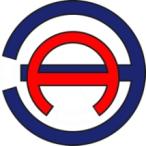 Общество с ограниченной ответственностью «ЭНЕРГОАУДИТ»Юридический/фактический адрес: 160011, г. Вологда, ул. Герцена, д. 56, оф. 202 тел/факс: 8 (8172) 75-60-06, 733-874, 730-800 адрес электронной почты: energoaudit35@list.ru Свидетельство саморегулируемой организации № СРО № 3525255903-25022013-Э0183Заказчик: Администрация Родниковского сельского поселения Белореченского районаЮридический адрес: 352601, Краснодарский край, Белореченский район, п. Родники, ул. Центральная, д. 7Наименование ПрограммыПрограмма комплексного развития транспортной инфраструктуры Родниковского сельского поселения Белореченского района Краснодарского края на 2017-2021 годы и на период до 2030 годаОснование для разработки ПрограммыПостановления Правительства Российской Федерации от 25.12.2015 г. №1440 «Об утверждении требований к программам комплексного развития транспортной инфраструктуры поселений, городских округов»; Статья 8 Градостроительного кодекса Российской Федерации от 29 декабря 2004 года №190-ФЗ; Статья 5 Федерального закона от 29 декабря 2014 года №456-ФЗ «О внесении изменений в Градостроительный кодекс Российской Федерации и отдельные законодательные акты Российской Федерации»; Генеральный план Родниковского сельского поселения Белореченского района Краснодарского краяНаименование заказчика и разработчиков программы, их местонахождениеЗаказчик: Администрация Родниковского сельского поселения Белореченского района Краснодарского края Юридический адрес: 352601, Краснодарский край, Белореченский район, п. Родники, ул. Центральная, д. 7Разработчик: Общество с ограниченной ответственностью «ЭнергоАудит» Юридический и почтовый адрес: 160011, г. Вологда, ул. Герцена, д. 56, оф. 202.Цели и задачи ПрограммыЦель программы – обеспечение сбалансированного перспективного развития транспортной инфраструктуры Родниковского сельского поселения в соответствии с потребностями в строительстве, реконструкции объектов транспортной инфраструктуры местного значения. Задачи программы: а) безопасность, качество и эффективность транспортного обслуживания населения, а также юридических лиц и индивидуальных предпринимателей, осуществляющих экономическую деятельность (далее - субъекты экономической деятельности), на территории Родниковского сельского поселения; б) доступность объектов транспортной инфраструктуры для населения и субъектов экономической деятельности в соответствии с нормативами градостроительного проектирования Родниковского сельского поселения; в) развитие транспортной инфраструктуры в соответствии с потребностями населения в передвижении, субъектов экономической деятельности - в перевозке пассажиров и грузов на территории Родниковского сельского поселения; г) развитие транспортной инфраструктуры, сбалансированное с градостроительной деятельностью в Родниковском сельском поселении; д) создание условий для управления транспортным спросом; е) создание приоритетных условий для обеспечения безопасности жизни и здоровья участников дорожного движения по отношению к экономическим результатам хозяйственной деятельности; ж) создание приоритетных условий движения транспортных средств общего пользования по отношению к иным транспортным средствам; з) создание условий для пешеходного и велосипедного передвижения населения; и) эффективность функционирования действующей транспортной инфраструктуры. Целевые показатели (индикаторы) развития транспортной инфраструктуры Увеличение количества нанесенной дорожной разметки; Сокращение числа зарегистрированных дорожно-транспортных происшествий; Увеличение установленных дорожных знаков; Сохранение количества пешеходных переходов на уровне 23 ед.; Сохранение числа остановочных площадок на уровне 25 единиц; Планомерное увеличение протяженности дорог с капитальным типом покрытия. Сроки и этапы реализации ПрограммыСрок реализации Программы – 2017-2030 годы. Этапы осуществления Программы: первый этап – с 2017 года по 2021 год; второй этап – с 2022 года по 2030 год. Укрупненное описание запланированных мероприятий (инвестиционных проектов) по проектированию, строительству, реконструкции объектов транспортной инфраструктурыМероприятия программы (инвестиционные проекты) направлены на развитие объектов транспортной инфраструктуры по направлениям: а) мероприятия по развитию транспортной инфраструктуры по видам транспорта; б) мероприятия по развитию транспорта общего пользования, созданию транспортно-пересадочных узлов; в) мероприятия по развитию инфраструктуры для легкового автомобильного транспорта, включая развитие единого парковочного пространства; г) мероприятия по развитию инфраструктуры пешеходного и велосипедного передвижения; д) мероприятия по развитию инфраструктуры для грузового транспорта, транспортных средств коммунальных и дорожных служб; е) мероприятия по развитию сети дорог поселений, городских округов; а) комплексные мероприятия по организации дорожного движения, в том числе мероприятия по повышению безопасности дорожного движения, снижению перегруженности дорог и (или) их участков; б) мероприятия по внедрению интеллектуальных транспортных систем; в) мероприятия по снижению негативного воздействия транспорта на окружающую среду и здоровье населения; г) мероприятия по мониторингу и контролю за работой транспортной инфраструктуры и качеством транспортного обслуживания населения и субъектов экономической деятельности. Объемы и источники финансирования ПрограммыОбъем финансирования программы составит – 16157,0 тыс. руб. Объем финансирования программы будет уточняться исходя из объемов финансирования муниципальных программ. Источники финансирования – муниципальные бюджеты (в рамках своих полномочий), внебюджетные источники (инвестиционные ресурсы банков, предприятий, организаций, предпринимателей, средств граждан и прочее)Населенный пунктЕдиницы измерения2016 годп. Родникичел.4097п. Восточныйчел.1012х. Грушевыйчел.650п. МТФ -1чел.138п. МТФ-2чел.71х. Подгорныйчел.198п. Приречныйчел.117п. Садовыйчел.510п. Степнойчел.853Итого по сельскому поселениючел.7646Наименование населенного пунктаРасчетная численность, человекРасчетная численность, человекНаименование населенного пункта2020 г.2030 г.п. Родники38505210п. Восточный650755х. Грушевый725810п.МТФ-1170215п.МТФ-28095х. Подгорный350415х. Приречный170210п. Садовый475585п. Степной10401190ИТОГО:75109485Муниципальный маршрут (городской, пригородный, междугородний)Номер маршрутаНаименование маршрута (указание начального и конечного остановочных пунктов)Наименование промежуточных остановочных пунктовПротяженность маршрута, кмНаименование организации, осуществляющей перевозки по данному маршрутуПригородный110Белореченск (Рынок) - п. Приречныйн/д11,5ООО «ТОН»Пригородный111Белореченск (Рынок) - п. Восточныйн/д13,8ООО «ТОН»Пригородный125Белореченск (ЦРБ) - п. Родники, Российскаян/д9,2ООО «ТОН»Пригородный123Белореченск (ЖД) - п. Садовыйн/д8,6ООО «ТОН»Пригородный117Белореченск (Рынок) - х. Грушевыйн/д13,0ООО «ТОН»Пригородный114Автовокзал - п. Степнойн/д15,0ООО «ТОН»ПоказательЕд. измерения2016Количество муниципальных маршрутовед.6Протяженность муниципальных маршрутовкм71,1Охват населенных пунктов регулярным автобусным сообщением%100Количество выполняемых рейсов по маршрутамед.80Количество перевозимых пассажировчел.486Пассажирообороттыс. п. км6730№ п/пПоказатели Единицы измерения2016№ п/пПоказатели Единицы измерения2016№ п/пПоказатели Единицы измерения20161Протяженность автомобильных дорог общего пользования, в том числе: км83,101-Федерального значениякм14,8-Регионального и межмуниципального значениякм24,69-Местного значениякм43,611-Ведомственные а/дкм-Наименование показателяКоличество, кмСостояниеНуждающиеся в замене, кмПротяженность улично-дорожной сети с асфальтовым покрытием проезжих частей 10760удовлетворительное30% (3,3 км)Протяженность улично-дорожной сети с цементобетонным покрытием проезжих частей---Протяженность улично-дорожной сети с щебеночным покрытием проезжих частей32801удовлетворительноеПротяженность улично-дорожной сети с грунтовым покрытием проезжих частей---Протяженность улично-дорожной сети с песчано-гравийным покрытием проезжих частей---Название маршрутаЕд. изм.2016Количество выполненных рейсов по маршрутамед.29200Количество перевезенных пассажировчел.167900Пассажирообороттыс. п. км2398450Наименование показателяЕд. изм.2016Перевезено грузовтыс. тоннн/дГрузообороттыс. кмн/дСредняя дальность перевозки 1 тонны грузакмн/дНаименование показателяКоличество, единицЧисло мест и вместимость стоянок большегрузного транспорта-Число мест и вместимость стоянок транспорта коммунальных служб-Число мест и вместимость стоянок транспорта дорожных служб-ПоказательЕдиницы измерения2017 г.2018 г.2019 г.2020 г.2021 г.2022 г.2023 г.2024 г.2025 г.2026 г.2027 г.2028 г.2029 г.2030 г.Количество маршрутовед.66666666666666Протяженность муниципальных маршрутовкм71,171,171,171,171,171,171,171,171,171,171,171,171,171,1Охват населенных пунктов регулярным автобусным сообщением%100100100100100100100100100100100100100100Количество перевезенных пассажировчел.167900167900167900167900167900167900167900167900167900167900167900167900167900167900Пассажирооборотп-км23984502398450239845023984502398450239845023984502398450239845023984502398450239845023984502398450ПоказательЕдиницы измерения2017 г.2018 г.2019 г.2020 г.2021 г.2022 г.2023 г.2024 г.2025 г.2026 г.2027 г.2028 г.2029 г.2030 г.Количество маршрутовед.--------------Протяженность км.--------------Количество выполненных рейсов ед.--------------Количество перевезенных пассажировкм--------------Количество перевезенных грузовтонн--------------ПоказательЕдиницы измерения2017 г.2018 г.2019 г.2020 г.2021 г.2022 г.2023 г.2024 г.2025 г.2026 г.2027 г.2028 г.2029 г.2030 г.Количество маршрутовед.--------------Протяженность км.--------------Количество выполненных рейсовед.--------------ПоказательЕдиницы измерения2017 г.2018 г.2019 г.2020 г.2021 г.2022 г.2023 г.2024 г.2025 г.2026 г.2027 г.2028 г.2029 г.2030 г.Количество железнодорожных станцийед.--------------Количество маршрутовкм.--------------Количество выполненных рейсовед.--------------Количество перевезенных пассажировчел.--------------Количество перевезенных грузовтонн--------------Наименование показателя2017 г.2018 г.2019 г.2020 г.2021 г.2022 г.2023 г.2024 г.2025 г.2026 г.2027 г.2028 г.2029 г.2030 г.Автомобильный транспортАвтомобильный транспортАвтомобильный транспортАвтомобильный транспортАвтомобильный транспортАвтомобильный транспортАвтомобильный транспортАвтомобильный транспортАвтомобильный транспортАвтомобильный транспортАвтомобильный транспортАвтомобильный транспортАвтомобильный транспортАвтомобильный транспортАвтомобильный транспортЧисло остановочных площадокЧисло остановочных площадокЧисло остановочных площадокЧисло остановочных площадокЧисло остановочных площадокЧисло остановочных площадокЧисло остановочных площадокЧисло остановочных площадокЧисло остановочных площадокЧисло остановочных площадокЧисло остановочных площадокЧисло остановочных площадокЧисло остановочных площадокЧисло остановочных площадокЧисло остановочных площадокВариант 12525252525252525252525252525Вариант 22525252525252525252525252525Вариант 32525252525252525252525252525Число маршрутов пассажирского транспортаЧисло маршрутов пассажирского транспортаЧисло маршрутов пассажирского транспортаЧисло маршрутов пассажирского транспортаЧисло маршрутов пассажирского транспортаЧисло маршрутов пассажирского транспортаЧисло маршрутов пассажирского транспортаЧисло маршрутов пассажирского транспортаЧисло маршрутов пассажирского транспортаЧисло маршрутов пассажирского транспортаЧисло маршрутов пассажирского транспортаЧисло маршрутов пассажирского транспортаЧисло маршрутов пассажирского транспортаЧисло маршрутов пассажирского транспортаЧисло маршрутов пассажирского транспортаВариант 166666666666666Вариант 266666666666666Вариант 366666666666666Велосипедное и пешеходное движениеВелосипедное и пешеходное движениеВелосипедное и пешеходное движениеВелосипедное и пешеходное движениеВелосипедное и пешеходное движениеВелосипедное и пешеходное движениеВелосипедное и пешеходное движениеВелосипедное и пешеходное движениеВелосипедное и пешеходное движениеВелосипедное и пешеходное движениеВелосипедное и пешеходное движениеВелосипедное и пешеходное движениеВелосипедное и пешеходное движениеВелосипедное и пешеходное движениеВелосипедное и пешеходное движениеДоля новых пешеходных дорожек, тротуаров соответствующих нормативным требованиям для организации пешеходного движения, %Доля новых пешеходных дорожек, тротуаров соответствующих нормативным требованиям для организации пешеходного движения, %Доля новых пешеходных дорожек, тротуаров соответствующих нормативным требованиям для организации пешеходного движения, %Доля новых пешеходных дорожек, тротуаров соответствующих нормативным требованиям для организации пешеходного движения, %Доля новых пешеходных дорожек, тротуаров соответствующих нормативным требованиям для организации пешеходного движения, %Доля новых пешеходных дорожек, тротуаров соответствующих нормативным требованиям для организации пешеходного движения, %Доля новых пешеходных дорожек, тротуаров соответствующих нормативным требованиям для организации пешеходного движения, %Доля новых пешеходных дорожек, тротуаров соответствующих нормативным требованиям для организации пешеходного движения, %Доля новых пешеходных дорожек, тротуаров соответствующих нормативным требованиям для организации пешеходного движения, %Доля новых пешеходных дорожек, тротуаров соответствующих нормативным требованиям для организации пешеходного движения, %Доля новых пешеходных дорожек, тротуаров соответствующих нормативным требованиям для организации пешеходного движения, %Доля новых пешеходных дорожек, тротуаров соответствующих нормативным требованиям для организации пешеходного движения, %Доля новых пешеходных дорожек, тротуаров соответствующих нормативным требованиям для организации пешеходного движения, %Доля новых пешеходных дорожек, тротуаров соответствующих нормативным требованиям для организации пешеходного движения, %Доля новых пешеходных дорожек, тротуаров соответствующих нормативным требованиям для организации пешеходного движения, %Вариант 1100100100100100100100100100100100100100100Вариант 2100100100100100100100100100100100100100100Вариант 3100100100100100100100100100100100100100100Количество пешеходных переходовКоличество пешеходных переходовКоличество пешеходных переходовКоличество пешеходных переходовКоличество пешеходных переходовКоличество пешеходных переходовКоличество пешеходных переходовКоличество пешеходных переходовКоличество пешеходных переходовКоличество пешеходных переходовКоличество пешеходных переходовКоличество пешеходных переходовКоличество пешеходных переходовКоличество пешеходных переходовКоличество пешеходных переходовВариант 12323232323232323232323232323Вариант 22323232323232323232323232323Вариант 32323232323232323232323232323Количество светофорных объектовКоличество светофорных объектовКоличество светофорных объектовКоличество светофорных объектовКоличество светофорных объектовКоличество светофорных объектовКоличество светофорных объектовКоличество светофорных объектовКоличество светофорных объектовКоличество светофорных объектовКоличество светофорных объектовКоличество светофорных объектовКоличество светофорных объектовКоличество светофорных объектовКоличество светофорных объектовВариант 100000000000000Вариант 200000000000000Вариант 300000000000000Велосипедное движение, число велодорожекВелосипедное движение, число велодорожекВелосипедное движение, число велодорожекВелосипедное движение, число велодорожекВелосипедное движение, число велодорожекВелосипедное движение, число велодорожекВелосипедное движение, число велодорожекВелосипедное движение, число велодорожекВелосипедное движение, число велодорожекВелосипедное движение, число велодорожекВелосипедное движение, число велодорожекВелосипедное движение, число велодорожекВелосипедное движение, число велодорожекВелосипедное движение, число велодорожекВелосипедное движение, число велодорожекВариант 100000000000000Вариант 200000000000000Вариант 300000000000000Велосипедное движение, число пунктов хранения, местВелосипедное движение, число пунктов хранения, местВелосипедное движение, число пунктов хранения, местВелосипедное движение, число пунктов хранения, местВелосипедное движение, число пунктов хранения, местВелосипедное движение, число пунктов хранения, местВелосипедное движение, число пунктов хранения, местВелосипедное движение, число пунктов хранения, местВелосипедное движение, число пунктов хранения, местВелосипедное движение, число пунктов хранения, местВелосипедное движение, число пунктов хранения, местВелосипедное движение, число пунктов хранения, местВелосипедное движение, число пунктов хранения, местВелосипедное движение, число пунктов хранения, местВелосипедное движение, число пунктов хранения, местВариант 100000000000000Вариант 200000000000000Вариант 300000000000000Парковочное пространство, местПарковочное пространство, местПарковочное пространство, местПарковочное пространство, местПарковочное пространство, местПарковочное пространство, местПарковочное пространство, местПарковочное пространство, местПарковочное пространство, местПарковочное пространство, местПарковочное пространство, местПарковочное пространство, местПарковочное пространство, местПарковочное пространство, местПарковочное пространство, местВариант 100000000000000Вариант 200000000000000Вариант 300000000000000Авиационный транспортАвиационный транспортАвиационный транспортАвиационный транспортАвиационный транспортАвиационный транспортАвиационный транспортАвиационный транспортАвиационный транспортАвиационный транспортАвиационный транспортАвиационный транспортАвиационный транспортАвиационный транспортАвиационный транспортЧисло вертолетных площадок (взлетно-посадочных полос)Число вертолетных площадок (взлетно-посадочных полос)Число вертолетных площадок (взлетно-посадочных полос)Число вертолетных площадок (взлетно-посадочных полос)Число вертолетных площадок (взлетно-посадочных полос)Число вертолетных площадок (взлетно-посадочных полос)Число вертолетных площадок (взлетно-посадочных полос)Число вертолетных площадок (взлетно-посадочных полос)Число вертолетных площадок (взлетно-посадочных полос)Число вертолетных площадок (взлетно-посадочных полос)Число вертолетных площадок (взлетно-посадочных полос)Число вертолетных площадок (взлетно-посадочных полос)Число вертолетных площадок (взлетно-посадочных полос)Число вертолетных площадок (взлетно-посадочных полос)Число вертолетных площадок (взлетно-посадочных полос)Вариант 100000000000000Вариант 200000000000000Вариант 300000000000000Железнодорожный транспортЖелезнодорожный транспортЖелезнодорожный транспортЖелезнодорожный транспортЖелезнодорожный транспортЖелезнодорожный транспортЖелезнодорожный транспортЖелезнодорожный транспортЖелезнодорожный транспортЖелезнодорожный транспортЖелезнодорожный транспортЖелезнодорожный транспортЖелезнодорожный транспортЖелезнодорожный транспортЖелезнодорожный транспортЧисло ж/д станцийЧисло ж/д станцийЧисло ж/д станцийЧисло ж/д станцийЧисло ж/д станцийЧисло ж/д станцийЧисло ж/д станцийЧисло ж/д станцийЧисло ж/д станцийЧисло ж/д станцийЧисло ж/д станцийЧисло ж/д станцийЧисло ж/д станцийЧисло ж/д станцийЧисло ж/д станцийВариант 100000000000000Вариант 200000000000000Вариант 300000000000000Водный транспортВодный транспортВодный транспортВодный транспортВодный транспортВодный транспортВодный транспортВодный транспортВодный транспортВодный транспортВодный транспортВодный транспортВодный транспортВодный транспортВодный транспортЧисло причаловЧисло причаловЧисло причаловЧисло причаловЧисло причаловЧисло причаловЧисло причаловЧисло причаловЧисло причаловЧисло причаловЧисло причаловЧисло причаловЧисло причаловЧисло причаловЧисло причаловВариант 100000000000000Вариант 200000000000000Вариант 300000000000000Наименование показателяЕдиницы измерения2017 г.2018 г.2019 г.2020 г.2021 г.2022 г.2023 г.2024 г.2025 г.2026 г.2027 г.2028 г.2029 г.2030 г.Вариант 1км83,10183,10183,10183,10183,10183,10183,10183,10183,10183,10183,10183,10183,10183,101Вариант 2км83,10183,10183,10183,10183,10183,10183,10183,10183,10183,10183,10183,10183,10183,101Вариант 3км83,10183,10183,10183,10183,10183,10183,10183,10183,10183,10183,10183,10183,10183,101Наименование показателяЕдиницы измерения2017 г.2018 г.2019 г.2020 г.2021 г.2022 г.2023 г.2024 г.2025 г.2026 г.2027 г.2028 г.2029 г.2030 г.Количество транспорта на 1000 жителейед.500500500500500500500500550550550550550600Наименование показателяЕдиницы измерения2017 г.2018 г.2019 г.2020 г.2021 г.2022 г.2023 г.2024 г.2025 г.2026 г.2027 г.2028 г.2029 г.2030 г.Число зарегистрированных ДТПед.н/дн/дн/дн/дн/дн/дн/дн/дн/дн/дн/дн/дн/дн/дНаименование мероприятияПланируемые срокиРеконструкция остановочных площадок с павильонами – 25 ед.2022-2026 гг.Наименование мероприятияПланируемые срокиУстановка элементов транспортной навигации2022-2028 гг.Наименование мероприятияПланируемые срокиНа момент разработки программы мероприятия по данному пункту не предусматриваются-Наименование мероприятияПланируемые срокиУстановка пешеходных ограждений2022-2030 гг.Обустройство пешеходных переходов2018-2030 гг.Наименование мероприятияПланируемые срокиНа момент разработки программы мероприятия по данному пункту не предусматриваются-Наименование мероприятияПланируемые срокиАсфальтирование ул. Центральной в п. Родники2018-2020 гг.Выполнение работ по ремонту дорог, ремонту (устройству) тротуаров2022-2030 гг.Наименование мероприятияПланируемые срокиУстановка дорожных знаков и нанесение разметки по ул. Рождественской в п. Родники2018 г.Установка дорожных знаков и нанесение разметки по ул. Офицерской в п. Родники2018 г.Нанесение дорожной разметки2018-2030Наименование мероприятияПланируемые срокиНа момент разработки программы мероприятия по данному пункту не предусматриваются-Наименование мероприятияПланируемые срокиПропаганда оборудования автомобильного транспорта газобаллонным оборудованием и использование автомобилей с гибридными силовыми установками2018-2030 гг.Применение экологических добавок в дорожном полотне2022-2030 гг.Наименование мероприятияПланируемые срокиАктуализация программы комплексного развития транспортной инфраструктуры2018-2030 гг.Мониторинг реализации программы, в т.ч. проведение опросов по удовлетворенности транспортным комплексом, оценка населения качеством предоставляемых услуг транспортным комплексом, уровнем развития транспортной инфраструктуры2017-2030 гг.МероприятияНаименование мероприятияОбъем капитальных вложений, тыс. руб.Объем капитальных вложений, тыс. руб.Объем капитальных вложений, тыс. руб.Объем капитальных вложений, тыс. руб.Объем капитальных вложений, тыс. руб.Объем капитальных вложений, тыс. руб.Объем капитальных вложений, тыс. руб.Объем капитальных вложений, тыс. руб.Объем капитальных вложений, тыс. руб.Объем капитальных вложений, тыс. руб.Объем капитальных вложений, тыс. руб.Объем капитальных вложений, тыс. руб.Объем капитальных вложений, тыс. руб.Объем капитальных вложений, тыс. руб.Всего капитальных вложений, тыс. руб.Источники финансированияМероприятияНаименование мероприятия2017 г.2018 г.2019 г.2020 г.2021 г.2022 г.2023 г.2024 г.2025 г.2026 г.2027 г.2028 г.2029 г.2030 г.Всего капитальных вложений, тыс. руб.Источники финансированияМероприятия по развитию транспортной инфраструктуры по видам транспортаРеконструкция остановочных площадок с павильонами – 25 ед.7575757575375Муниципальные бюджетыМероприятия по развитию транспорта общего пользования, созданию транспортно-пересадочных узловУстановка элементов транспортной навигации2226Муниципальные бюджетыМероприятия по развитию инфраструктуры для легкового автомобильного транспорта, включая развитие единого парковочного пространстваМероприятия не предусматриваются----------------Мероприятия по развитию инфраструктуры пешеходного и велосипедного передвиженияУстановка пешеходных ограждений10101010101010101090Муниципальные бюджетыМероприятия по развитию инфраструктуры пешеходного и велосипедного передвиженияОбустройство пешеходных переходов50505050505050505050505050650Муниципальные бюджетыМероприятия по развитию инфраструктуры для грузового транспорта, транспортных средств коммунальных и дорожных службМероприятия не предусматриваются----------------Мероприятия по развитию сети дорогАсфальтирование ул. Центральной в п. Родники8008009002500Муниципальные бюджетыМероприятия по развитию сети дорогВыполнение работ по ремонту дорог, ремонту (устройству) тротуаров5005005005005005005005005004500Муниципальные бюджетыМероприятия по организации дорожного движения, в том числе мероприятия по повышению безопасности дорожного движения, снижению перегруженности дорог и (или) их участковУстановка дорожных знаков и нанесение разметки по ул. Рождественской в п. Родники300300Муниципальные бюджетыМероприятия по организации дорожного движения, в том числе мероприятия по повышению безопасности дорожного движения, снижению перегруженности дорог и (или) их участковУстановка дорожных знаков и нанесение разметки по ул. Офицерской в п. Родники300300Муниципальные бюджетыМероприятия по организации дорожного движения, в том числе мероприятия по повышению безопасности дорожного движения, снижению перегруженности дорог и (или) их участковНанесение дорожной разметки5005005005005005005005005005005005005006500Муниципальные бюджетыМероприятия по внедрению интеллектуальных транспортных системМероприятия не предусматриваются----------------Мероприятия по снижению негативного воздействия транспорта на окружающую среду и здоровье населенияПропаганда оборудования автомобильного транспорта газобаллонным оборудованием и использование автомобилей с гибридными силовыми установками222222222222226Муниципальные бюджетыМероприятия по снижению негативного воздействия транспорта на окружающую среду и здоровье населенияПрименение экологических добавок в дорожном полотне100100100100100100100100100900Муниципальные бюджетыМероприятия по мониторингу и контролю за работой транспортной инфраструктуры и качеством транспортного обслуживания населения и субъектов экономической деятельностиАктуализация программы комплексного развития транспортной инфраструктуры5510Муниципальные бюджетыМероприятия по мониторингу и контролю за работой транспортной инфраструктуры и качеством транспортного обслуживания населения и субъектов экономической деятельностиМониторинг реализации программы, в т.ч. проведение опросов по удовлетворенности транспортным комплексом, оценка населения качеством предоставляемых услуг транспортным комплексом, уровнем развития транспортной инфраструктуры----------------Всего:Всего:19521352145255712391237123712441237116211641162116216157МероприятияНаименование индикатора2017 г.2018 г.2019 г.2020 г.2021 г.2022 г.2023 г.2024 г.2025 г.2026 г.2027 г.2028 г.2029 г.2030 г.а) мероприятия по развитию транспортной инфраструктуры по видам транспорта Родниковского сельского поселения – сегмент авиационный транспортЧисло вертолетных площадок00000000000000а) мероприятия по развитию транспортной инфраструктуры по видам транспорта Родниковского сельского поселения – сегмент авиационный транспортКоличество рейсов воздушного транспорта в год, ед.00000000000000а) мероприятия по развитию транспортной инфраструктуры по видам транспорта Родниковского сельского поселения – сегмент авиационный транспортКоличество отремонтированных вертолетных площадок в год, ед.00000000000000б) мероприятия по развитию транспорта общего пользования, созданию транспортно-пересадочных узловЧисло транспортно-пересадочных узлов00000000000000б) мероприятия по развитию транспорта общего пользования, созданию транспортно-пересадочных узловКоличество рейсов автомобильного транспорта в год, ед. 2920029200292002920029200292002920029200292002920029200292002920029200б) мероприятия по развитию транспорта общего пользования, созданию транспортно-пересадочных узловЧисло остановочных площадок2525252525252525252525252525в) мероприятия по развитию инфраструктуры для легкового автомобильного транспорта, включая развитие единого парковочного пространстваПарковочное пространство, мест00000000000000г) мероприятия по развитию инфраструктуры пешеходного и велосипедного передвиженияДоля новых пешеходных дорожек, тротуаров соответствующих нормативным требованиям для организации пешеходного движения100100100100100100100100100100100100100100г) мероприятия по развитию инфраструктуры пешеходного и велосипедного передвиженияКоличество обустроенных пешеходных переходов2323232323232323232323232323г) мероприятия по развитию инфраструктуры пешеходного и велосипедного передвиженияЧисло велодорожек00000000000000г) мероприятия по развитию инфраструктуры пешеходного и велосипедного передвиженияВелосипедное движение, число пунктов хранения мест00000000000000г) мероприятия по развитию инфраструктуры пешеходного и велосипедного передвиженияКоличество светофорных объектов00000000000000д) мероприятия по развитию инфраструктуры для грузового транспорта, транспортных средств коммунальных и дорожных служб;Число мест стоянок большегрузного транспорта00000000000000д) мероприятия по развитию инфраструктуры для грузового транспорта, транспортных средств коммунальных и дорожных служб;Число мест стоянок транспорта коммунальных служб00000000000000д) мероприятия по развитию инфраструктуры для грузового транспорта, транспортных средств коммунальных и дорожных служб;Число мест стоянок транспорта дорожных служб00000000000000е) мероприятия по развитию сети дорог поселенияРазвитие улично-дорожной сети, км83,10183,10183,10183,10183,10183,10183,10183,10183,10183,10183,10183,10183,10183,101ж) комплексные мероприятия по организации дорожного движения, в том числе мероприятия по повышению безопасности дорожного движения, снижению перегруженности дорог и (или) их участковЧисло зарегистрированных ДТПн/дн/дн/дн/дн/дн/дн/дн/дн/дн/дн/дн/дн/дн/дж) комплексные мероприятия по организации дорожного движения, в том числе мероприятия по повышению безопасности дорожного движения, снижению перегруженности дорог и (или) их участковКоличество нанесенной дорожной разметки, км.п.н/дн/дн/дн/дн/дн/дн/дн/дн/дн/дн/дн/дн/дн/дж) комплексные мероприятия по организации дорожного движения, в том числе мероприятия по повышению безопасности дорожного движения, снижению перегруженности дорог и (или) их участковКоличество установленных дорожных знаков, ед.н/дн/дн/дн/дн/дн/дн/дн/дн/дн/дн/дн/дн/дн/дз) мероприятия по внедрению интеллектуальных транспортных системЧисло внедренных ИТС00000000000000и) мероприятия по развитию транспортной инфраструктуры по видам транспорта Родниковского сельского поселения – сегмент речной транспортЧисло портов00000000000000и) мероприятия по развитию транспортной инфраструктуры по видам транспорта Родниковского сельского поселения – сегмент речной транспортКоличество рейсов водного транспорта в год, ед.00000000000000и) мероприятия по развитию транспортной инфраструктуры по видам транспорта Родниковского сельского поселения – сегмент речной транспортЧисло причалов00000000000000и) мероприятия по развитию транспортной инфраструктуры по видам транспорта Родниковского сельского поселения – сегмент речной транспортЧисло лодочных станций00000000000000к) мероприятия по развитию транспортной инфраструктуры по видам транспорта Родниковского сельского поселения – сегмент железнодорожный транспортЧисло ж/д станций00000000000000к) мероприятия по развитию транспортной инфраструктуры по видам транспорта Родниковского сельского поселения – сегмент железнодорожный транспортКоличество маршрутов00000000000000Генеральный директор __________________Антонов С.А.И.о. главы Родниковского сельского поселения Белореченского района__________________Гордеев М.А.